Delta Kappa Gamma Holds February Meeting	The Beta Chi Chapter of the Delta Kappa Gamma Society International held its February meeting on the 6th at 5:00 p.m. at El Nopal Mexican Restaurant.  Delta Kappa Gamma (ΔΚΓ) Society was founded in 1929 as a medium through which women leaders in education might gain recognition.  ΔΚΓ works to stimulate the personal and professional growth of members and to encourage their participation in appropriate programs of action.  The Society also works to inform the members of current economic, social, political, and educational issues so that they may participate effectively in a world society.	This meeting was called to order by President Linda Edwards.    Mrs. Phyllis Parker led the devotional entitled “Valentine Candy Hearts.”  We were reminded of the love that Beta Chi members share for their chapter and one another.  Mrs. Parker discussed how the conversational hearts found during the Valentine holiday represent so much more than earthly love, but of the love that our Heavenly Father has for all of us.  God loves us with true love as only he can. Mrs. Kim Tiser read the minutes of the last meeting and corrections were made.  Treasurer Jimmye Campbell read the treasurer’s report.  Member Suzie Blanchard reported on the progress of the first timers’ theme basket that will be taken to the Epsilon State Convention in Baton Rouge next month.Beta Chi welcomed guest Mrs. Pam Bond, Epsilon State 2nd Vice President and member of Alpha Upsilon.  She presented a program entitled “Success is a Ladder You Can’t Climb with Your Hands in Your Pocket.”  She presented us with the acronym R.E.A.C.H., which had the following message:R – Recruit new members.E – Enhance the gifts of membership for current members.A – Accept the challenge of change as Delta Kappa Gamma and Epsilon State move forward.C – Continue the dream of our founders to always promote personal and professional          growth among women educators.H – Honor the legacy of our society by keeping the quality and excellence alive in Delta        Kappa Gamma.Mrs. Bond also discussed the upcoming convention and gave us all jeweled hearts to remind us of her love for her Beta Chi sisters. She also gave us heart shaped note pads and asked us to write down one thing that we could do to keep our hearts healthy physically.  We would like to thank Mrs. Bond for all of her hard work and dedication within the state and for taking the time to visit us in Catahoula.	Mrs. Sue Sandifer discussed new officers to be initiated in April.  A slate of officers was voted on.  They are Mrs. Linda Edwards, President; Mrs. Kim Tiser, Secretary; Mrs. Tia Neal, 1st Vice President; Ms. Becky Richard, 2nd Vice President; Mrs. Jimmye Campbell, Treasurer; and Mrs. Diane Nicholson, Parliamentarian.  These ladies will be either reinstated or inducted as new officers at the April meeting.	Mrs. Sue was joined by her husband this evening, Mr. LaDelle Sandifer. Mr. Sandifer talked to us about the importance of being actively involved within our chapter and state.  The ladies of Beta Chi would like to thank Mr. Sandifer for speaking to our chapter and for joining us for our meeting. 	Hostesses for the evening were Mrs. Dianne Nicholson and Mrs. Phyllis Parker.  Congratulations to Mrs. Misti Michot for winning the door prize.   Also, ΔΚΓ would like to say, “Thank you” to El Nopal for the use of its facility.  The meeting was then adjourned by President Linda Edwards.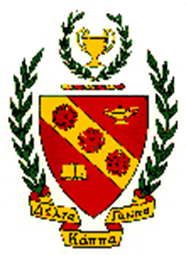 Article & Photos by: Tia M. Neal